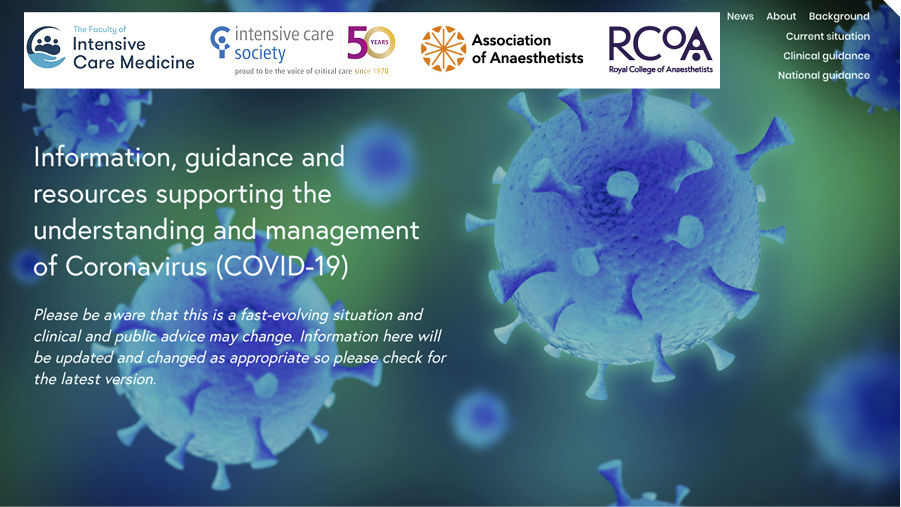 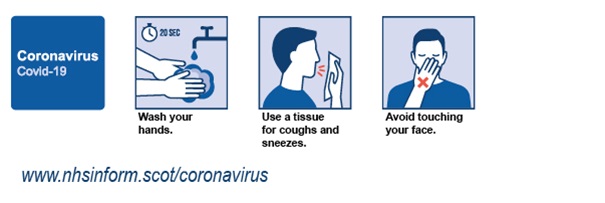 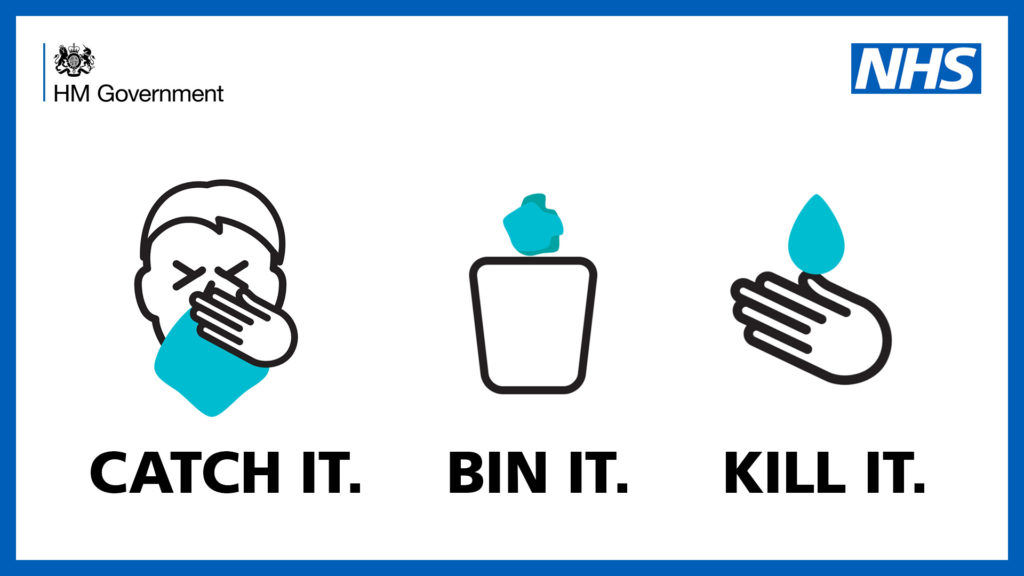 Activity Persons At Risk Persons At Risk Persons At Risk Reference No: Reference No: Reference No: Reference No: Reference No: Date: Date: Date: Date: Date: Date: Assessed By: Assessed By: Assessed By: Assessed By: Assessed By: Employees ContractorsContractorsVisitors/PublicVisitors/PublicVisitors/PublicVisitors/PublicVisitors/PublicOther Disabled/Young/Expectant Mothers etc..(*delete as appropriate)Other Disabled/Young/Expectant Mothers etc..(*delete as appropriate)Other Disabled/Young/Expectant Mothers etc..(*delete as appropriate)Other Disabled/Young/Expectant Mothers etc..(*delete as appropriate)Other Disabled/Young/Expectant Mothers etc..(*delete as appropriate)Hazard identifiedHazard identifiedHazard identifiedHazard identifiedHazard identifiedHazard identifiedSeverity1-5Likelihood1-5Likelihood1-5Risk FactorRisk FactorRisk FactorRisk FactorRisk FactorRisk FactorAdditional Controls/Recommendations Additional Controls/Recommendations Additional Controls/Recommendations Residual RiskHazard identifiedHazard identifiedHazard identifiedHazard identifiedHazard identifiedHazard identifiedSeverity1-5Likelihood1-5Likelihood1-5L(1-6)L(1-6)L(1-6)M(8-16)H(16+)H(16+)Additional Controls/Recommendations Additional Controls/Recommendations Additional Controls/Recommendations Residual RiskTraveling to & from place of workContact with virus Contamination of employees & further spread of the virus from surfaces and air contamination Contact with virus Contamination of employees & further spread of the virus from surfaces and air contamination Contact with virus Contamination of employees & further spread of the virus from surfaces and air contamination Contact with virus Contamination of employees & further spread of the virus from surfaces and air contamination Contact with virus Contamination of employees & further spread of the virus from surfaces and air contamination Contact with virus Contamination of employees & further spread of the virus from surfaces and air contamination 4552020Avoid using public transport Use personal or company transportComply with social distancing - staying 2 metres (6ft) apart from other peopleAvoid using public transport Use personal or company transportComply with social distancing - staying 2 metres (6ft) apart from other peopleAvoid using public transport Use personal or company transportComply with social distancing - staying 2 metres (6ft) apart from other people4 (4X1)Access & egress Contact with virusContamination of employees & further spread of the virus from surfaces and air contaminationContact with virusContamination of employees & further spread of the virus from surfaces and air contaminationContact with virusContamination of employees & further spread of the virus from surfaces and air contaminationContact with virusContamination of employees & further spread of the virus from surfaces and air contaminationContact with virusContamination of employees & further spread of the virus from surfaces and air contaminationContact with virusContamination of employees & further spread of the virus from surfaces and air contamination4552020Avoid using hand to open door use forearm or elbow  (if possible) to open doors. Provide non-contact alcohol-based sanitiser dispenser all staff & visitors to use immediately on entry to the building Avoid using hand to open door use forearm or elbow  (if possible) to open doors. Provide non-contact alcohol-based sanitiser dispenser all staff & visitors to use immediately on entry to the building Avoid using hand to open door use forearm or elbow  (if possible) to open doors. Provide non-contact alcohol-based sanitiser dispenser all staff & visitors to use immediately on entry to the building 4 (4X1)Personal Hygiene Spread of virus Further spread of the virus from surfaces and air contaminationSpread of virus Further spread of the virus from surfaces and air contaminationSpread of virus Further spread of the virus from surfaces and air contaminationSpread of virus Further spread of the virus from surfaces and air contaminationSpread of virus Further spread of the virus from surfaces and air contaminationSpread of virus Further spread of the virus from surfaces and air contamination43312Use hand Sanitisers and hand washing facilitiesAvoid touching the face Cough or sneeze into bent elbow Use hand Sanitisers and hand washing facilitiesAvoid touching the face Cough or sneeze into bent elbow Use hand Sanitisers and hand washing facilitiesAvoid touching the face Cough or sneeze into bent elbow 4 (4X1)General surfaces Contact with virusContamination of employees & further spread of the virus from surfaces and air contaminationContact with virusContamination of employees & further spread of the virus from surfaces and air contaminationContact with virusContamination of employees & further spread of the virus from surfaces and air contaminationContact with virusContamination of employees & further spread of the virus from surfaces and air contaminationContact with virusContamination of employees & further spread of the virus from surfaces and air contaminationContact with virusContamination of employees & further spread of the virus from surfaces and air contamination43312Keep all places of work clean and tidyRegularly clean with sanitiser (min 70% alcohol based) in case washing facilities are not readily availableKeep all places of work clean and tidyRegularly clean with sanitiser (min 70% alcohol based) in case washing facilities are not readily availableKeep all places of work clean and tidyRegularly clean with sanitiser (min 70% alcohol based) in case washing facilities are not readily available4 (4X1)Working in close proximity to othersContact with virusContamination of employees & further spread of the virus from surfaces and air contaminationContact with virusContamination of employees & further spread of the virus from surfaces and air contaminationContact with virusContamination of employees & further spread of the virus from surfaces and air contaminationContact with virusContamination of employees & further spread of the virus from surfaces and air contaminationContact with virusContamination of employees & further spread of the virus from surfaces and air contaminationContact with virusContamination of employees & further spread of the virus from surfaces and air contamination43312Keep safe distance form others 2 metres (6ft) apart)Wash hands on a regular basis if not available use hand sanitiser Review work schedules including start & finish times/shift pattern to reduce number of workers on site at any one time. Consider relocating workers to other tasks.https://www.hse.gov.uk/news/coronavirus.htm https://www.publichealth.hscni.net/news/covid-19-coronavirus   https://www.gov.uk/government/publications/covid-19-guidance-on-social-distancing-and-for-vulnerable-people Keep safe distance form others 2 metres (6ft) apart)Wash hands on a regular basis if not available use hand sanitiser Review work schedules including start & finish times/shift pattern to reduce number of workers on site at any one time. Consider relocating workers to other tasks.https://www.hse.gov.uk/news/coronavirus.htm https://www.publichealth.hscni.net/news/covid-19-coronavirus   https://www.gov.uk/government/publications/covid-19-guidance-on-social-distancing-and-for-vulnerable-people Keep safe distance form others 2 metres (6ft) apart)Wash hands on a regular basis if not available use hand sanitiser Review work schedules including start & finish times/shift pattern to reduce number of workers on site at any one time. Consider relocating workers to other tasks.https://www.hse.gov.uk/news/coronavirus.htm https://www.publichealth.hscni.net/news/covid-19-coronavirus   https://www.gov.uk/government/publications/covid-19-guidance-on-social-distancing-and-for-vulnerable-people 4 (4X1)Hazard identifiedSeverity1-5Likelihood1-5Risk FactorRisk FactorRisk FactorAdditional Controls/Recommendations Residual RiskHazard identifiedSeverity1-5Likelihood1-5L(1-6)M(8-16)H(16+)Additional Controls/Recommendations Residual RiskWorking in close proximity to othersContact with virusContamination of employees & further spread of the virus from surfaces and air contamination4312Redesign workplaces and processes to reduce people movement and ensure social distancing in place. Conference calls to be used instead of face to face meetings.If possible avoid using or sharing equipment & tools4 (4X1)Working in close proximity to othersMovement around sites during breaks4312Ensuring sufficient rest breaks for staff.Stagger breaks to reduce numbers Social distancing to be adhered to in canteen & smoking areas.4 (4X1)Mental health Some people may be prone to increased stress levels due to social isolation and worry over the virus affecting them and loved ones 428Consider undertaking a separate individual stress assessment https://www.mind.org.uk/information-support/coronavirus-and-your-wellbeing/4 (4X1)Communal areas such as kitchens Contact with virusContamination of employees & further spread of the virus from surfaces and air contamination4520Limit access to one person at a time Provide sanitising wipes to wipe down surfaces and handles prior to use (microwaves / kettles etc) Provide non-contact alcohol-based sanitiser dispenser all staff & visitors to useAllocate 1 person to tea & coffee making each day (where possible) staff to use sterile alcohol-based wipes to wipe handles of cups prior to drinking  4 (4X1)Toilet facilities Contact with virusContamination of employees & further spread of the virus from surfaces and air contamination4520Provide non-contact alcohol-based sanitiser dispenser all staff & visitors to use immediately on entry to the building4 (4X1)Workplace layout 4520Provide non-contact alcohol-based sanitiser dispenser all staff & visitors to useProvide all staff with their own alcohol based wipes to clean surfaces 4 (4X1)Hazard identifiedSeverity1-5Likelihood1-5Risk FactorRisk FactorRisk FactorAdditional Controls/Recommendations Residual RiskHazard identifiedSeverity1-5Likelihood1-5L(1-6)M(8-16)H(16+)Additional Controls/Recommendations Residual RiskSelection & Use of PPEInappropriate PPE or worn incorrectly can lead to increased exposure to the virus. Main routes of entry are: The mouth (breathing and touching) Nose (breathing and touching)Eyes (splashes / droplets from sneezes / coughing)Public Health guidance on the use of PPE (personal protective equipment) to protect against COVID-19 relates to health care settings. In all other settings individuals are asked to observe social distancing measures and practice good hand hygiene behaviours.4520PPE is usually a last resort after all other measures have been exhausted. Social distancing should always be maintained where ever possible as the main protection. https://www.hse.gov.uk/news/face-mask-ppe-rpe-coronavirus.htm 4 (4X1)Gloves 4520Although the current guidance from Public Health England advises that gloves are not recommended as a protective measure they should be made available:  Rubber, nitrile or latex gloves can offer a level of protection as long as they are used correctly Wash or sanitise hands before fitting gloves Dispose of by removing and turning inside out Wash or sanitise hands immediately after removal Do not touch your face or any other part of your body until you have washed or sanitised your handsCheck user(s) do not have an allergy to latex before supplying gloves 4 (4X1)Hazard identifiedSeverity1-5Likelihood1-5Risk FactorRisk FactorRisk FactorAdditional Controls/Recommendations Residual RiskHazard identifiedSeverity1-5Likelihood1-5L(1-6)M(8-16)H(16+)Additional Controls/Recommendations Residual RiskFace masks Type N95 and FFP2 masks are recommended 4520Wash or sanitise hands before fitting mask: Ensure mask is a tight fit around nose and mouth (if not a good fit then it may be ineffective) Pieces that cannot be adequately disinfected (e.g. disposable half masks) should not be used by more than one individual.4 (4X1)Eye protection Ideally full-face visors should be worn where this is not possible or practical tight-fitting safety glasses should be worn 45204 (4X1)ADDITIONAL GUIDANCE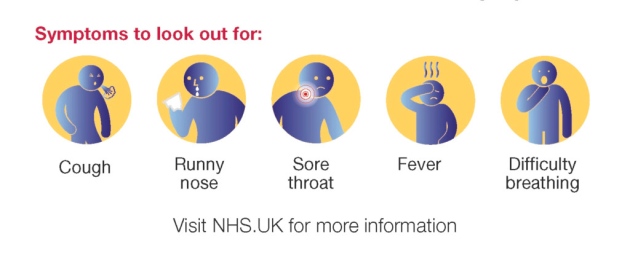 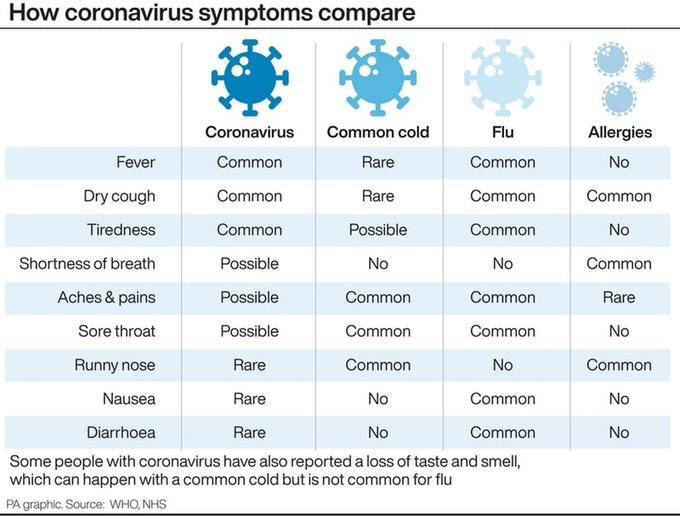 Spread of virus: Note: Symptoms can be mild, moderate, severe or fatal. You can be infected with the virus and show no symptoms, you can also be contagious without symptoms and can spread the virus without knowing. The most common symptoms of COVID-19 are fever, tiredness, and dry cough. Some patients may have aches and pains, nasal congestion, runny nose, sore throat or diarrhea. These symptoms are usually mild and begin gradually. Some people become infected but don’t develop any symptoms and don't feel unwell. Most people (about 80%) recover from the disease without needing special treatment. Around 1 out of every 6 people who gets COVID-19 becomes seriously ill and develops difficulty breathing. Older people, and those with underlying medical problems like high blood pressure, heart problems or diabetes, are more likely to develop serious illness. People with fever, cough and difficulty breathing should seek medical attention.Hand Washing:Wash hands regularly with soap and hot water. Wash hands for at least 20 seconds Stringent hand washing taking place. Use hand dyers / disposable paper towels for drying handsSee hand washing guidance. https://www.nhs.uk/live-well/healthy-body/best-way-to-wash-your-handsCarry gel sanitiser (min 70% alcohol based) in case washing facilities are not readily availableCleaning:Frequently cleaning and disinfecting objects and surfaces that are touched regularly particularly in areas of high use such as door handles, light switches, reception area using appropriate cleaning products and methods. Use sanitiser (min 70% alcohol based)Social Distancing: Social Distancing -Reducing the number of persons in any work area to comply with the 2-metre (6.5 foot) gap recommended by the Public Health Agencyhttps://www.publichealth.hscni.net/news/covid-19-coronavirus 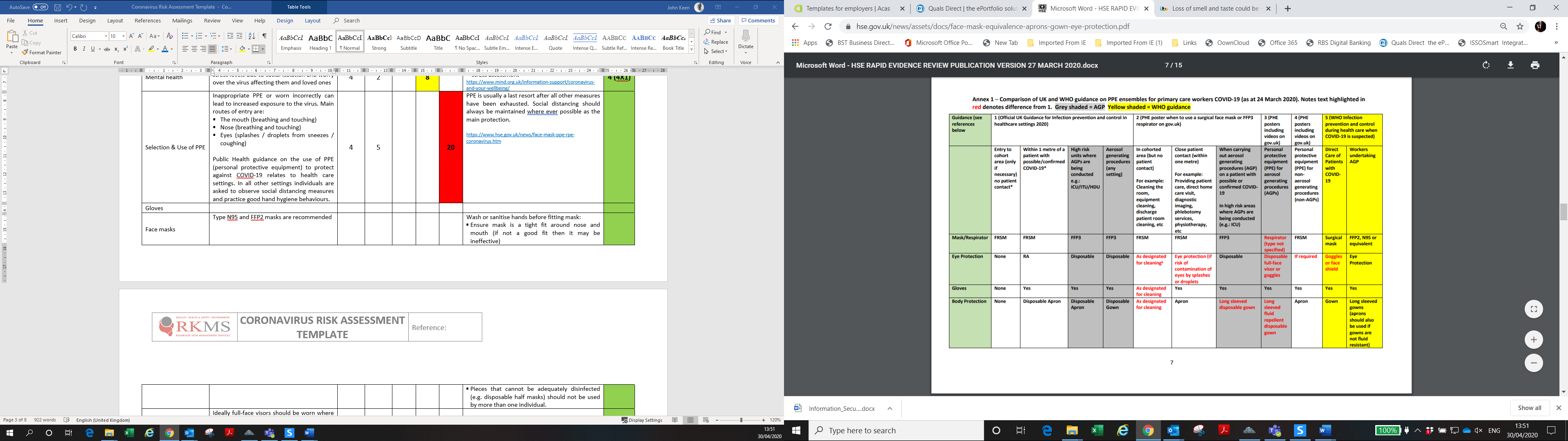 TRAINING COURSESWe provide a wide range of accredited classroom based and eLearning Courses For a full list of training offered by RKMS please visit: https://www.rkmsuk.co.uk 